 разработала  индивидуальные планы  работы с учащимися , требующими особого внимания .( Цакоева А. , Зукуров А.).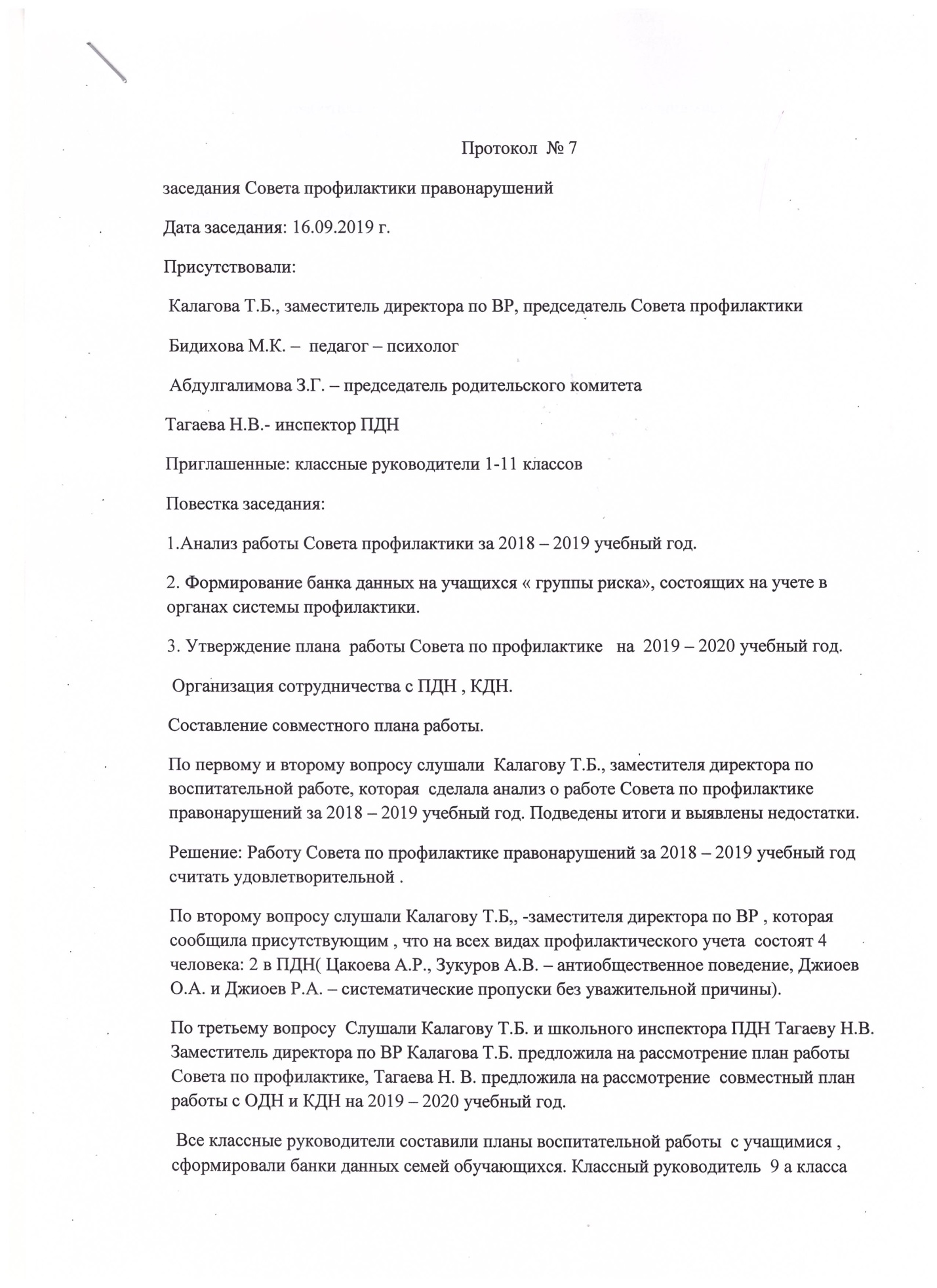    Решение: 1.Утвердить план работы Совета  по профилактики на 2019-2020  учебный год.2. Составить социальные паспорта каждого класса школы.3.Продолжить работу по профилактике правонарушений в 2019 -  2020 учебном году. Председатель                 Калагова Т.Б.